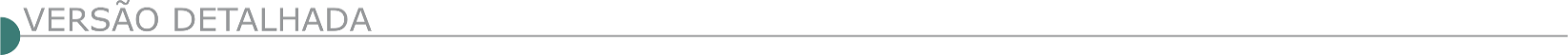 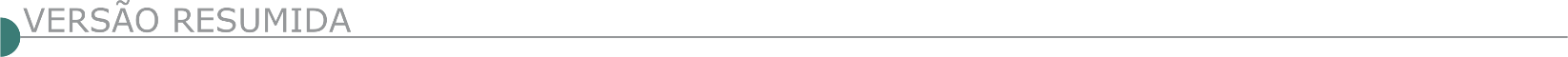 ESTADO DE MINAS GERAISPREFEITURA MUNICIPAL DE BANDEIRA/MG PROCESSO LICITATÓRIO 26/2021 TOMADA DE PREÇO Nº 01/2021 Aviso de licitação - a Prefeitura Municipal de Bandeira torna pública a realização da seguinte licitação: Tomada de preço nº 01/2021 - Menor Preço Global - Contratação de empresa sob o regime de execução empreitada global, para a construção de ponte mista em concreto armado e vigas metálicas, área de 63,00 m², localizada sobre o córrego Rubim do Norte - estrada Bandeira - Mata Verde, conforme convênio n° 1491000840/2020 firmado entre a SEGOV e o município de Bandeira/ MG, data da abertura: 10 de maio de 2021 às 08:00 horas. O edital e seus anexos encontram-se à disposição dos interessados no Departamento de Licitações do Município de Bandeira/MG, situado à Rua Antônio Bandeira, 18 - Centro e no site oficial do município no seguinte endereço: www.bandeira.mg.gov.br. Maiores informações pelo telefone (33)3728-1224. PREFEITURA MUNICIPAL DE BOA ESPERANÇA/MG AVISO DE LICITAÇÃO TOMADA DE PREÇOS Nº 04/2021. Tipo Menor Preço Global. Regime de Execução: Empreitada por preço global. Objeto: Contratação de empresa especializada para execução de serviços de engenharia para pavimentação em CBUQ para pequenos reparos, construção de galeria pluvial, construção de canaletas, meio fio que serão executados em vias urbanas no bairro Eldorado, em Boa Esperança/MG, compreendendo a mão de obra e fornecimento de todos os materiais e equipamentos a serem empregados. Entrega dos envelopes até às 10h:00min. de 06/05/2021. Edital e anexos no site: www.boaesperanca.mg.gov.br/licitacoes. Informações: (35) 3851-0314. PREFEITURA MUNICIPAL DE CAMPOS GERAIS/MG PROCESSO LICITATÓRIO Nº 16/2021, TP Nº 01/2021O Mun. de Campos Gerais-MG, torna público Proc. Licitatório nº 16/2021, Tomada de Preços Nº 01/2021, tipo menor preço global por execução indireta p/ construção de sala, banheiro e reforma da Cemei Dona Belinha, conforme termo de referência, projetos e edital que se encontram a disposição no portal de transparência, http://www.camposgerais.mg.gov.br, informações 35 38531436/2713, protocolo até o dia 06/05/21 as 14:00 horas, na R. N. Sra. do Carmo, 131, na Sec. Mun. de Compras. PREFEITURA MUNICIPAL DE CAXAMBU AVISO DE LICITAÇÃO Processo 48/2021, PE 35/2021. Objeto: Prestação de serviços para coleta de resíduos sólidos urbanos. Data: 04/05/2021, às 09:00 h de Brasília. Edital disponível no www.caxambu.mg.gov.br e www.bll.org.br. PREFEITURA MUNICIPAL DE CONSELHEIRO LAFAIETE/MG TOMADA DE PREÇOS Nº 002/2021 A PMCL/MG torna público que fará realizar licitação, na modalidade TOMADA DE PREÇOS, tipo menor preço, que se destina a Contratação de empresa especializada na execução de obras de engenharia e/ ou arquitetura para execução de edifício para instalação da Unidade Básica de Saúde (UBS) no Bairro Cachoeira, conforme projetos, quantitativos e condições contidos nos Anexos I e II, integrantes do Edital. Data de Credenciamento/recebimento das propostas/documentação: dia 10/05/2021 às 09h:30min, no Edifício Sede da Ordem dos Advogados do Brasil - 2ª Subseção, situado na Praça Barão de Queluz, nº 30, Centro, CEP 36.400-041, Conselheiro Lafaiete - MG. Esclarecimentos pelo telefone (31) 3769-2533 ou e-mail: licita.lafaiete@gmail.com. O edital poderá ser retirado pelo site: www.conselheirolafaiete.mg.gov.br. PREFEITURA MUNICIPAL DE CÓRREGO DANTA TOMADA DE PREÇO Nº 001/2021 Torna público a realização de Licitação na Modalidade Tomada de Preço nº 001/2021, no dia 12 de maio de 2021, às 09:00 (nove) horas na sede da Prefeitura, situada na Avenida Francisco Campos, nº 27, Centro, Córrego Danta/MG, cujo objeto é a Contratação de empresa especializada para Pavimentação Asfáltica em CBUQ (Concreto Betuminoso Usinado a Quente) em vias públicas de Córrego Danta, conforme Contrato de Repasse OGU nº 907160/2020, Operação 1073790-81, Programa Desenvolvimento Regional, Territorial e Urbano. Os envelopes contendo a documentação de habilitação e proposta, poderão ser entregues no endereço acima citado, até às 08:45 horas, do dia 12/05/2021. Os interessados poderão adquirir o edital no site: www.corregodanta.mg.gov.br, no endereço acima citado ou obter informações no horário de 08:00 às 17:00 horas de segunda à sexta-feira, pelo telefone 37 3424-1010 ou pelo e-mail: licitacao@corregodanta.mg.gov.br. PREFEITURA MUNICIPAL DE ELÓI MENDES/MG. TOMADA DE PREÇOS Nº 08/2021 ASSUNTO: AVISO DE EDITAL. PROCESSO Nº 88/2021 - TOMADA DE PREÇOS Nº 08/2021, EDITAL Nº 60/2021. Objeto: Contratação de pessoa jurídica apta a execução de reforma da Escola Municipal Professora Julia Camões Vieito. Regime de Execução: Empreitada Global. Tipo: Menor Preço Global. Recurso Próprio. Cadastramento até dia 04/05/2021 na sede da Prefeitura Municipal de Elói Mendes. Abertura no dia 07/05/2021 às 09h na Casa da Cultura. Necessário cumprimento das disposições do Decreto Municipal nº 2.680/2020. Mais informações pelo site: www.eloimendes.mg.gov.br ou pelo e-mail: licita@eloimendes.mg.gov.br. PREFEITURA MUNICIPAL DE JUVENÍLIA/MG TP 001/2021Torna público o aviso de licitação objetivando Tomada de Preços para a futura e eventual contratação de pessoa jurídica com habilidade em engenharia civil e ou arquitetura, para a execução da obra de construção da Unidade Básica de Saúde (UBS), na sede do Município. Processo Licitatório nº 011/2021 – Tomada de Preços nº 001/2021. Abertura dos envelopes dia 10.05 às 08:00 horas. Edital publicado no site www.juvenilia.mg.gov.br. PREFEITURA MUNICIPAL DE MACHADO/MG TOMADA DE PREÇO Nº. 001/2021 AVISO DE LICITAÇÃO- PROCESSO Nº. 029/2021- EDITAL 030/2021 Objeto: A presente licitação tem como objeto a contratação de empresa especializada para realização de obra de ampliação do Centro Municipal de Educação Infantil madre Carmen Salles, no município de Machado/MG, por meio da Secretaria Municipal de Educação, com o fornecimento de materiais e mão-de-obra, conforme o projeto básico, memorial descritivo, planilha orçamentária e cronograma físico-financeiro, especificações técnicas e planilhas constantes nos anexos do edital. Recebimento de envelopes propostas/habilitação: Dia 07 de maio de 2021 até às 13h00min. Os interessados em participar desta Tomada de Preços deverão adquirir o edital através do site: https://transparencia.machado.mg.gov.br/licitacoe. TOMADA DE PREÇO Nº. 002/2021- AVISO DE LICITAÇÃO- PROCESSO Nº. 060/2021- EDITAL 031/2021Objeto: A presente licitação tem como objeto a contratação de empresa especializada para realização de obras de calçamento em bloquete, meio fio e sarjeta, no bairro Cachoeirinha, município de Machado/MG, por meio da Secretaria Municipal de Obras e Infraestrutura, com o fornecimento de materiais e mão-de-obra, conforme o projeto básico, memorial descritivo, planilha orçamentária e cronograma físico-financeiro, especificações técnicas e planilhas constantes nos anexos do edital. Recebimento de envelopes propostas/habilitação: Dia 10 de maio de 2021 até às 13h00min. Os interessados em participar desta Tomada de Preços deverão adquirir o edital através do site: https://transparencia.machado.mg.gov.br/licitacoes. PREFEITURA MUNICIPAL DE MANHUAÇU-MG TOMADA DE PREÇO Nº. 01/2021 Torna público que se fará realizar abertura de licitação na modalidade Tomada de Preços nº. 01/2021, do tipo Menor Preço, julgamento pelo Menor Valor Global, sob Regime de Execução por Empreitada Global, cujo objeto é a Contratação de empresa do ramo da engenharia civil para execução da obra de reforma e ampliação do Estádio Municipal Juscelino Kubitschek, neste Município. Sessão dia 10/05/2021 às 14hs00min (protocolo dos envelopes, conforme edital). TOMADA DE PREÇO Nº. 02/2021 Torna público que se fará realizar abertura de licitação na modalidade Tomada de Preços nº. 02/2021, do tipo Menor Preço, julgamento pelo Menor Valor Global, sob Regime de Execução por Empreitada Global, cujo objeto é a Construção de Escadaria que liga a Rua Antônio Wellerson e a BR 262 Bairro Santo Antônio Manhuaçu MG, neste Município. Sessão dia 12/05/2021 às 14hs00min (protocolo dos envelopes, conforme edital). As informações inerentes a presente publicação estarão disponíveis aos interessados na Prefeitura Municipal de Manhuaçu – Setor de Licitações, situada à Praça 5 de novembro, 380 – Centro. Tel. (33)3339-2712 no horário de 09h00min às 11h00min e 13h00min às 16h00min. Através do e-mail licitamanhuacu@yahoo.com.br. PREFEITURA MUNICIPAL DE MANTENA – AVISO DE LICITAÇÃO – TOMADA DE PREÇO 007/2021. A Prefeitura Municipal de Mantena comunica que abriu Processo Licitatório nº 053/2021, na modalidade Tomada de Preço nº 007/2021, objetivando a contratação de empresa de engenharia para prestação de serviços de mão de obra para pavimentação de vias públicas no Bairro Queiroz no município de Mantena. A abertura será dia 07 de maio de 2021, às 13h30, no setor de Licitações da Prefeitura Municipal de Mantena, Av. José Mol, 216 - 1º Andar - Centro – Mantena/MG. O Edital encontra-se à disposição dos interessados no endereço informado, no horário de 13h00 às 17h00, e no Site Oficial do Município: www.mantena.mg.gov.br. Informações: E-mail: licitacaomantena@hotmail.com. Fone: (33)3241-4530. Edmar Francisco da Silva – Presidente da CPLAVISO DE LICITAÇÃO – TOMADA DE PREÇO 006/2021. A Prefeitura Municipal de Mantena comunica que abriu Processo Licitatório nº 051/2021, na modalidade Tomada de Preço nº 006/2021, objetivando a contratação de empresa de engenharia para prestação de serviços de mão de obra para pavimentação de vias públicas no Bairro Philadélfia no município de Mantena - parte 01. A abertura será dia 07 de maio de 2021, às 08h30, no setor de Licitações da Prefeitura Municipal de Mantena, Av. José Mol, 216 – 1º Andar - Centro – Mantena – MG. O Edital encontra-se à disposição dos interessados no endereço informado, no horário de 13h00 às 17h00, e no Site Oficial do Município: www.mantena.mg.gov.br. Informações: E-mail: licitacaomantena@hotmail.com. Fone: (33)3241-4530. Edmar Francisco da Silva – Presidente da CPL. AVISO DE LICITAÇÃO – TOMADA DE PREÇO 005/2021. A Prefeitura Municipal de Mantena comunica que abriu Processo Licitatório nº 050/2021, na modalidade Tomada de Preço nº 005/2021, objetivando a contratação de empresa de engenharia para prestação de serviços de mão de obra para pavimentação de vias públicas no bairro Philadélfia no município de Mantena - Parte 02. A abertura será dia 06 de maio de 2021, às 13h30, no setor de Licitações da Prefeitura Municipal de Mantena, Av. José Mol, 216 – 1º Andar - Centro – Mantena – MG. O Edital encontra-se à disposição dos interessados no endereço informado, no horário de 13h00 às 17h00, e no Site Oficial do Município: www.mantena.mg.gov.br. Informações: E-mail: licitacaomantena@hotmail.com. Fone: (33)3241-4530. AVISO DE LICITAÇÃO – TOMADA DE PREÇO 004/2021. A Prefeitura Municipal de Mantena comunica que abriu Processo Licitatório nº 049/2021, na modalidade Tomada de Preço nº 004/2021, objetivando a contratação de empresa de engenharia para prestação de serviços de mão de obra para pavimentação de vias públicas no Bairro Philadélfia no município de Mantena - Parte 03. A abertura será dia 06 de maio de 2021, às 08h30, no setor de Licitações da Prefeitura Municipal de Mantena, Av. José Mol, 216 – 1º Andar - Centro – Mantena – MG. O Edital encontra-se à disposição dos interessados no endereço informado, no horário de 13h00 às 17h00, e no Site Oficial do Município: www.mantena.mg.gov.br. Informações: E-mail: licitacaomantena@hotmail.com. Fone: (33)3241-4530. PREFEITURA MUNICÍPAL DE MONTES CLAROS/MG AVISO DE LICITAÇÃO PROCESSO LICITATÓRIO Nº. 0147/2021 CONCORRÊNCIA PÚBICA Nº. 002/2021 O MUNICÍPIO DE MONTES CLAROS/MG, através da Secretaria Municipal de Educação e Comissão Permanente de Licitação e Julgamento, designada pelo Decreto Municipal nº. 4.066 de 16 de julho de 2020, TORNA PÚBLICO o edital de Concorrência Pública nº. 002/2021, para contratação de empresa especializada para execução das obras de conclusão da escola de 12 salas com quadra poliesportiva, no Residencial Vitória, conforme Projeto Padrão FNDE. Data de sessão pública: 26 de maio de 2021. Entrega de envelopes: até às 09h do dia 26 de maio de 2021. Abertura dos envelopes: às 09h30 do dia 26 de maio de 2021. Local: Sala Central da Comissão Permanente de Licitações e Julgamento, situada na Av. Cula Mangabeira, nº. 211, Centro, na cidade de Montes Claros/MG. O Edital está disponível no sítio eletrônico do Município de Montes Claros no endereço.AVISO DE LICITAÇÃO PROCESSO LICITATÓRIO Nº. 0150/2021 CONCORRÊNCIA PÚBICA Nº. 004/2021 O MUNICÍPIO DE MONTES CLAROS/MG, através da Secretaria Municipal de Educação e Comissão Permanente de Licitação e Julgamento, designada pelo Decreto Municipal nº. 4.066 de 16 de julho de 2020, TORNA PÚBLICO o edital de Concorrência Pública nº. 004/2021, para contratação de empresa especializada para execução das obras de construção de Escola Municipal Rozenda Zane Moraes, do Ensino Fundamental. Data de sessão pública: 28 de maio de 2021. Entrega de envelopes: até às 09h do dia 28 de maio de 2021. Abertura dos envelopes: às 09h30 do dia 28 de maio de 2021. Local: Sala Central da Comissão Permanente de Licitações e Julgamento, situada na Av. Cula Mangabeira, nº. 211, Centro, na cidade de Montes Claros/MG. O Edital está disponível no sítio eletrônico do Município de Montes Claros no endereço.AVISO DE LICITAÇÃO PROCESSO LICITATÓRIO Nº. 0151/2021 CONCORRÊNCIA PÚBICA Nº. 005/2021 O MUNICÍPIO DE MONTES CLAROS/MG, através da Secretaria Municipal de Educação e Comissão Permanente de Licitação e Julgamento, designada pelo Decreto Municipal nº. 4.066 de 16 de julho de 2020, TORNA PÚBLICO o edital de Concorrência Pública nº. 005/2021, para contratação de empresa especializada para execução das obras de construção de Cemei tipo B – Bairro Jardim Brasil. Data de sessão pública: 31 de maio de 2021. Entrega de envelopes: até às 09h do dia 31 de maio de 2021. Abertura dos envelopes: às 09h30 do dia 31 de maio de 2021. Local: Sala Central da Comissão Permanente de Licitações e Julgamento, situada na Av. Cula Mangabeira, nº. 211, Centro, na cidade de Montes Claros/MG. O Edital está disponível no sítio eletrônico do Município de Montes Claros no endereço.AVISO DE LICITAÇÃO PROCESSO LICITATÓRIO Nº. 0149/2021CONCORRÊNCIA PÚBICA Nº. 003/2021O MUNICÍPIO DE MONTES CLAROS/MG, através da Secretaria Municipal de Educação e Comissão Permanente de Licitação e Julgamento, designada pelo Decreto Municipal nº. 4.066 de 16 de julho de 2020, TORNA PÚBLICO o edital de Concorrência Pública nº. 003/2021, para contratação de empresa especializada para execução das obras de construção de Cemei tipo B – Bairro Santo Antônio. Data de sessão pública: 27 de maio de 2021. Entrega de envelopes: até às 09h do dia 27 de maio de 2021. Abertura dos envelopes: às 09h30 do dia 27 de maio de 2021. Local: Sala Central da Comissão Per- manente de Licitações e Julgamento, situada na Av. Cula Mangabeira, nº. 211, Centro, na cidade de Montes Claros/MG. O Edital está dispo- nível no sítio eletrônico do Município de Montes Claros no endereço.AVISO DE LICITAÇÃO PROCESSO LICITATÓRIO Nº. 0154/2021. CONCORRÊNCIA PÚBICA Nº. 006/2021
O MUNICÍPIO DE MONTES CLAROS/MG, através da Secretaria Municipal de Educação e Comissão Permanente de Licitação e Julgamento, designada pelo Decreto Municipal nº. 4.066 de 16 de julho de 2020, TORNA PÚBLICO o edital de Concorrência Pública nº. 006/2021, para contratação de empresa especializada para execução das obras de construção de Cemei tipo B – Bairro Recanto De Águas. Data de sessão pública: 01 de junho de 2021. Entrega de envelopes: até às 09h do dia 01 de junho de 2021. Abertura dos envelopes: às 09h30 do dia 01 de junho de 2021. Local: Sala Central da Comissão Permanente de Licitações e Julgamento, situada na Av. Cula Mangabeira, nº. 211, Centro, na cidade de Montes Claros/MG. O Edital está disponível no sítio eletrônico do Município de Montes Claros no endereço.PREFEITURA MUNICIPAL DE PIRANGUINHO TOMADA DE PREÇO Nº 004/2021 - PROCESSO LICITATÓRIO Nº 044/2021. Objeto: Contratação de empresa especializada em obra de engenharia para reforma e ampliação da Escola Municipal Almerinda Valente de Lima - Fase 01 - para atender a Secretaria Municipal de Educação, Turismo, Cultura, Esporte e Juventude do Município de Piranguinho. Errata: Inclui projeto arquitetônico, hidro sanitário e Elétrico, altera data da visita técnica a partir de: 17/05/2021 e a data abertura: 21/05/2021 às 09:00 horas. Errata disponível no site - www.piranguinho.mg.gov.br - Mais Informações: (35) 3644-1222 ou pelo e-mail: licitacao@piranguinho.mg.gov.br - Piranguinho, 20/04/2021. PREFEITURA MUNICIPAL DE POUSO ALEGRE/MG PREGÃO ELETRÔNICO Nº 26/2021 Objeto: “Contratação de empresa para serviços de recomposição e manutenção asfáltica de vias “tapa buraco” no município de Pouso Alegre/MG”. A sessão pública será realizada no dia 11 de maio de 2021 às 9:00 h. O Edital poderá ser consultado e obtido, gratuitamente, em dias úteis e em horário comercial, mediante apresentação de PEN_DRIVE, para cópia do arquivo na Superintendência de Gestão de Recursos Materiais, pelo site da Prefeitura Municipal de Pouso Alegre e ainda através do site http://www.portaldecompraspublicas.com.br/18/. Informações tel. (35) 3449-4023 ou e-mail: editaispmpa@gmail.com. PREFEITURA MUNICIPAL DE RIO CASCA – MG. TOMADA DE PREÇOS Nº 003/2021. AVISO DE ADIAMENTO DE LICITAÇÃO. O Município de Rio Casca –MG, torna público para conhecimento dos interessados, que a sessão cujo objeto é a contratação de empresa para construção de Muro Tipo Gabião, em atendimento ao Plano de Trabalho do Protocolo REC- MG-3154903-20180109-01, firmado entre este Município e o Ministério da Integração Nacional- Secretaria Nacional de Proteção e Defesa Civil, será suspensa devido a necessidade de alteração na planilha orçamentária. A nova data para abertura da sessão será devidamente publicada para conhecimento de todos. Maiores informações poderão ser obtidas pelo telefone do setor de licitações 31 3871-1545. Rio Casca, 20 de abril de 2021. PREFEITURA MUNICIPAL DE SANTA CRUZ DO ESCALVADO - MG. AVISO DE LICITAÇÃO Nº 034/2021. O Município de Santa Cruz do Escalvado-MG, torna público, para conhecimento dos interessados que fará realizar licitação na modalidade de Tomada de Preço nº010/2021, no dia 11 de maio de 2021, às 09:00, para Contratação de empresa para execução de Muro de contenção em Gabião, próximo à cabeceira que liga as Ruas Sagrado Coração de Jesus e Doutor Otávio Soares, conforme planilha orçamentária, cronograma físico financeiro, memorial descritivo e projetos anexos ao processo. Maiores informações pelo telefone (31) 3883-1153.PREFEITURA MUNICIPAL DE TRÊS PONTAS-MG. –CONCORRÊNCIA N.º 003/2021 – PROCESSO N.º 209/2021 A Prefeitura Municipal de Três Pontas - MG, através da Comissão Permanente de Licitação, torna pública a abertura de procedimento licitatório na modalidade Concorrência, do tipo Menor Preço, para Contratação de Empresa para Execução das obras de melhorias da Estação de Tratamento de Água Paraíso - ETA II, a duplicação da adutora de água bruta e implantação de reservatório de água tratada com capacidade de 1.000 m³ na ETA I, integrante do Sistema de Abastecimento de Água de Três Pontas, MG., com fornecimento de material e mão de obra, de acordo com o Projeto Executivo e Memorial Descritivo. O Edital completo e seus anexos poderão ser retirados gratuitamente no sítio www.trespontas.mg.gov.br, ou ainda obtidos junto à Comissão Permanente de Licitação, mediante requerimento onde conste os dados do solicitante, no horário compreendido das 8 (oito) às 17 (dezessete) horas, de segunda à sexta-feira, e recolhimento do valor relativo à cópia reprográfica, correspondentes ao valor de R$ 0,30 (trinta centavos) por lauda, mediante pagamento de boleto bancário emitido pela Divisão de Tributação. A abertura dos envelopes será realizada pela Comissão Permanente de Licitação do Município, no dia 27 de maio de 2021, às 09 horas, na sala da Divisão de Licitações e Contratos. ESTADO DO ACREGOVERNO DO ESTADO DO ACRE - SECRETARIA DE ESTADO DE SEGURANÇA PÚBLICA - AVISO DE LICITAÇÃO RDC PRESENCIAL Nº 1/2021 - SEJUSP Objeto: Contratação de Empresa de Engenharia para construção do Centro Integrado de Segurança Pública e Cidadania - CISPC do município de Mâncio Lima, atendendo às necessidades da PMAC, PCAC, CBMAC IAPEN e SEJUSP do Estado do Acre. Fonte de Recursos: 600. Edital e Informações: O edital estará à disposição a partir do dia 22/04/2021, através dos sites www.ac.gov.br e www.licitacao.ac.gov.br. Data da Abertura: 17/05/2021 às 08h15min, conforme preâmbulo no Edital.ESTADO DO ESPÍRITO SANTO SECRETARIA DE ESTADO DA AGRICULTURA, ABASTECIMENTO, AQUICULTURA E PESCA - SEAG - RESUMO DO CONVÊNIO DE COOPERAÇÃO TÉCNICA 004/2021 PROCESSO: 2021-BG4GG Estado do Espírito Santo, por Intermédio da Secretaria de Estado da Agricultura, Abastecimento, Aquicultura e Pesca - SEAG e o Município de Mantenópolis. OBJETO: Constitui objeto deste Convênio de Cooperação Técnica a distribuição, entre os partícipes, de competências quanto à execução dos projetos das barragens adiante descritas, bem como o gerenciamento e a manutenção do barramento após sua construção, no MUNICÍPIO DE MANTENÓPOLIS, conforme descrição: 01 Barramento MISTO localizado nas Coordenadas UTM 281.085 E; 7.912.257 N, destinado a fins agropecuários. A área alagada projetada é de 2,53 hectares e volume máximo armazenado de 82.152,74 m³. VIGÊNCIA: O presente Acordo de Cooperação Técnica estará vigente enquanto as estruturas do barramento forem funcionais e seguirem as dimensões previstas no projeto original. O presente instrumento vigerá a partir do primeiro dia seguinte ao da publicação de seu extrato na imprensa oficial. Site https://seag.es.gov.br/.  Rua Raimundo Nonato - Forte São João - CEP: 29017-160 - Vitória / ES - Tel.: (27) 3636-3650 - E-mail: secretario@seag.es.gov.br. ESTADO DO MATO GROSSO DO SULDNIT - SUPERINTENDÊNCIA REGIONAL NO MATO GROSSO DO SUL - AVISO DE REABERTURA DE PRAZO PREGÃO Nº 62/2021 Comunicamos a reabertura de prazo da licitação supracitada, processo Nº 50619001233202091. , publicada no D.O.U de 09/04/2021 . Objeto: Pregão Eletrônico - Contratação de empresa para execução de Serviços de Manutenção (Conservação/Recuperação) na Rodovia BR-262/MS com vistas a execução de Plano de Trabalho e Orçamento P.A.T.O. Novo Edital: 22/04/2021 das 08h00 às 11h30 e de13h00 às 17h00. Endereço: Rua Antonio Maria Coelho, 3099 - Bairro Jardim Dos Estados CAMPO GRANDE – MS - Entrega das Propostas: a partir de 22/04/2021 às 08h00 no site www.comprasnet.gov.br. Abertura das Propostas: 05/05/2021, às 10h00 no site www.comprasnet.gov.br.ESTADO DO PARÁUNIVERSIDADE FEDERAL DO PARÁ AVISO DE LICITAÇÃO RDC ELETRÔNICO Nº 3/2021 - UASG 153063 Nº PROCESSO: 011637/2018. Objeto: Contratação de empresa de engenharia especializada para CONCLUSÃO DO BLOCO MULTIUSO-PRÉDIO DE MÚSICA/ BELÉM, no Estado do Pará, Total de Itens Licitados: 1. Edital: 22/04/2021 das 09h00 às 17h00. Endereço: Rua Augusto Corrêa,01 Cidade Universitária Prof. Silveira Neto, Guamá - Belém/PA ou https://www.gov.br/compras/edital/153063-99-00003-2021. Entrega das Propostas: a partir de 22/04/2021 às 09h00 no site www.gov.br/compras/pt-br/. Abertura das Propostas: 13/05/2021 às 10h00 no site www.gov.br/compras/pt-br/.ESTADO DO RIO GRANDE DO SULMINISTÉRIO DA DEFESA - 4º GRUPAMENTO DE ENGENHARIA 1º BATALHÃO FERROVIÁRIO - AVISO DE LICITAÇÃO CONCORRÊNCIA Nº 1/2021 - UASG 160447 Nº PROCESSO: 65307011876202034. Objeto: Obra de Execução dos Serviços de Drenagem, Obra de Arte Corrente, Lajes de Transição de Pontes e Gabiões localizadas na Obra de Duplicação da BR-116 no subtrecho Guaíba/RS - Pelotas/RS do Km 300 + 540 ao km 351 + 345. Total de Itens Licitados: 58. Edital: 22/04/2021 das 08h30 às 11h30 e das 14h00 às 17h00. Endereço: Rua 2. batalhão Rodoviário, sn *, Conta Dinheiro - Lages/SC ou https://www.gov.br/compras/edital/160447-3-00001-2021. Entrega das Propostas: 24/05/2021 às 09h00. Endereço: Rua 2. batalhão Rodoviários *, Conta Dinheiro - Lages/SC.PREFEITURA MUNICIPAL DE GUAPORÉ - AVISO DE LICITAÇÃO CONCORRÊNCIA PÚBLICA N° 1/2021 O PREFEITO MUNICIPAL DE GUAPORÉ/RS, no uso de suas atribuições legais, comunica aos interessados que se encontra aberta a licitação na modalidade de Concorrência Pública n° 01/2021, para CONTRATAÇÃO DE EMPRESA ESPECIALIZADA PARA PRESTAÇÃO DE SERVIÇOS DE COLETA, TRANSPORTE, DESTINAÇÃO FINAL (TRIAGEM/RECICLAGEM) DOS RESÍDUOS SÓLIDOS DOMICILIARES SECOS (DA ZONA RURAL , ZONA URBANA E DISTRITOS); COLETA E TRANSPORTE DOS RESÍDUOS SÓLIDOS DOMICILIARES ÚMIDOS (ORGÂNICOS) (DA ZONA URBANA E DISTRITOS), CFE. LEI MUN. 3.360/2013. O recebimento dos envelopes referentes à documentação e propostas será até às 14 horas do dia 24 de maio de 2021, na Secretaria Municipal da Administração - Setor de Licitações - junto ao prédio da Prefeitura Municipal, na Av. Silvio Sanson, 1135. Mais informações, edital e documentação pertinente poderão ser obtidas no endereço acima, pelo fone (54) 3443-5717 ou através do site www.guapore.rs.gov.br. ESTADO DE SANTA CATARINAPREFEITURA MUNICIPAL DE BRUSQUE AVISO DE LICITAÇÃO CONCORRÊNCIA Nº 3/2021 PROCESSO LICITATÓRIO 56/2021 O MUNICÍPIO DE BRUSQUE, torna público que realizará licitação, na modalidade CONCORRÊNCIA, destinada ao recebimento de propostas para a CONTRATAÇÃO DE EMPRESA PARA EXECUÇÃO DE OBRAS DE DRENAGEM, PAVIMENTAÇÃO ASFÁLTICA, PASSEIOS E SINALIZAÇÃO VIÁRIA, NA RUA ABRAÃO DE SOUZA E SILVA, MUNICÍPIO DE BRUSQUE/SC. Local de abertura dos envelopes: Prefeitura Municipal de Brusque, no dia 08/06/2021, às 09h00min. Informações e retirada do Edital no horário comercial no Departamento de Licitações da Prefeitura ou preferencialmente no site: www.brusque.sc.gov.br. ESTADO DE SERGIPESUPERINTENDÊNCIA REGIONAL EM SERGIPE AVISO DE LICITAÇÃO RDC ELETRÔNICO Nº 2/2021 - UASG 200130 Nº PROCESSO: 08672004026202088. Objeto: Contratação de empresa de engenharia para execução do remanescente de serviços da obra de reforma e ampliação da 2ª Delegacia e da Unidade Operacional São Cristóvão da Polícia Rodoviária Federal em Sergipe, conforme condições, quantidades e exigências estabelecidas no Edital e seus anexos. Total de Itens Licitados: 1. Edital: 22/04/2021 das 08h30 às 11h30 e das 13h30 às 16h30. Endereço: Av. Maranhão, 1890 - Santos Dumont, Santos Dumont - Aracaju/SE ou https://www.gov.br/compras/edital/200130-99-00002-2021. Entrega das Propostas: a partir de 22/04/2021 às 08h30 no site www.gov.br/compras/pt-br/. Abertura das Propostas: 14/05/2021 às 09h00 no site www.gov.br/compras/pt-br/. Informações Gerais: Informações, esclarecimento e solicitação do Edital e anexos pelo e-mail cpl.se@prf.gov.br. Salientamos a necessidade de vistoria no local, com prévio agendamento com a comissão permanente de licitação.FUNDAÇÃO UNIVERSIDADE FEDERAL DE SERGIPE AVISO DE LICITAÇÃO CONCORRÊNCIA Nº 2/2021 - UASG 154050 Nº PROCESSO: 23113.026789/2020. Objeto: Escolha da proposta mais vantajosa para a contratação de Empresa especializada, sob o regime de Empreitada por Preço Global, visando à execução da Reforma, Recuperação e Adequação do Museu do Homem Sergipano (MUHSE) da Universidade Federal de Sergipe, localizado na Rua Estância, n° 228, Centro, no município de Aracaju, Estado de Sergipe, consoante Memorial Descritivo, Especificações Técnicas, Projetos, Localização, e demais Elementos Técnicos integrantes do Edital. Total de Itens Licitados: 1. Edital: 22/04/2021 das 08h00 às 12h00 e das 14h00 às 17h00. Endereço: Av. Marechal Rondon, S/n, Jardim Rosa Elze - São Cristovão/SE ou https://www.gov.br/compras/edital/154050-3-00002-2021. Entrega das Propostas: 24/05/2021 às 09h00. Endereço: Av. Marechal Rondon, S/n, Jardim Rosa Elze - São Cristovão/SE.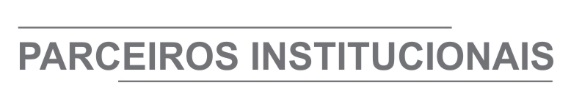 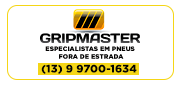 ÓRGÃO LICITANTE: COPASA-MGEDITAL: Nº CPLI. 1120210075Endereço: Rua Carangola, 606, térreo, bairro Santo Antônio, Belo Horizonte/MG.Informações: Telefone: (31) 3250-1618/1619. Fax: (31) 3250-1670/1317. E-mail: cpli@copasa.com.br. Endereço: Rua Carangola, 606, térreo, bairro Santo Antônio, Belo Horizonte/MG.Informações: Telefone: (31) 3250-1618/1619. Fax: (31) 3250-1670/1317. E-mail: cpli@copasa.com.br. OBJETO: EXECUÇÃO, COM FORNECIMENTO TOTAL DE MATERIAIS, INSUMOS, MÃO DE OBRA, E A ELABORAÇÃO DOS PROJETOS EXECUTIVOS, DAS OBRAS E SERVIÇOS DE IMPLANTAÇÃO DO SISTEMA DE ESGOTAMENTO SANITÁRIO DE LEANDRO FERREIRA - MG.DATAS: Entrega: 28/06/2021 às 08:30 Abertura: 28/06/2021 às 08:30 Prazo de execução: conforme edital.VALORESVALORESVALORESVALORESValor Estimado da ObraCapital Social Igual ou SuperiorGarantia de PropostaValor do EditalR$ 6.617.616,97R$ -R$ -R$ -CAPACIDADE TÉCNICA:  a) Rede de esgoto ou pluvial com diâmetro igual ou superior a 100 (cem) mm; b) Implantação ou construção ou ampliação de Estação de Tratamento de Esgoto, com capacidade igual ou superior a 2,0 (dois) l/s; c) Estação Elevatória de Esgoto com potência igual ou superior a 10 (dez) cv ou vazão igual ou superior a 9,0 (nove) l/s; d) Ligação Predial de Esgoto.CAPACIDADE TÉCNICA:  a) Rede de esgoto ou pluvial com diâmetro igual ou superior a 100 (cem) mm; b) Implantação ou construção ou ampliação de Estação de Tratamento de Esgoto, com capacidade igual ou superior a 2,0 (dois) l/s; c) Estação Elevatória de Esgoto com potência igual ou superior a 10 (dez) cv ou vazão igual ou superior a 9,0 (nove) l/s; d) Ligação Predial de Esgoto.CAPACIDADE TÉCNICA:  a) Rede de esgoto ou pluvial com diâmetro igual ou superior a 100 (cem) mm; b) Implantação ou construção ou ampliação de Estação de Tratamento de Esgoto, com capacidade igual ou superior a 2,0 (dois) l/s; c) Estação Elevatória de Esgoto com potência igual ou superior a 10 (dez) cv ou vazão igual ou superior a 9,0 (nove) l/s; d) Ligação Predial de Esgoto.CAPACIDADE TÉCNICA:  a) Rede de esgoto ou pluvial com diâmetro igual ou superior a 100 (cem) mm; b) Implantação ou construção ou ampliação de Estação de Tratamento de Esgoto, com capacidade igual ou superior a 2,0 (dois) l/s; c) Estação Elevatória de Esgoto com potência igual ou superior a 10 (dez) cv ou vazão igual ou superior a 9,0 (nove) l/s; d) Ligação Predial de Esgoto.CAPACIDADE OPERACIONAL:  Rede de esgoto ou pluvial, com diâmetro igual ou superior a 100 (cem) mm e com extensão igual ou superior a 2.800 (dois mil e oitocentos) m;b) Rede de esgoto ou pluvial com tubulação de PVC e/ou manilha cerâmica e/ou concreto e/ou ferro fundido, com diâmetro igual ou superior a 200 (duzentos) mm e com extensão igual ou superior a 600 (seiscentos) m; c) Implantação ou construção ou ampliação de Estação de Tratamento de Esgoto, com capacidade igual ou superior a 2,0 (dois) l/s; d) Implantação ou padronização de ligação Predial de Esgoto, com quantidade igual ou superior a 280 (duzentas e oitenta) un; e) Armadura de aço para concreto armado com quantidade igual ou superior a 7.700(sete mil e setecentos) kg; f) Pavimento asfáltico (CBUQ e/ou PMF) com quantidade igual ou superior a 1.700(um mil e setecentos) m²; g) Estrutura de escoramento de vala por qualquer processo, com quantidade igual ou superior a 6.600 (seis mil e seiscentos) m²; h) Aterro compactado de valas, com qualquer tipo e grau de compactação, com quantidade igual ou superior a 3.500(três mil e quinhentos) m3.CAPACIDADE OPERACIONAL:  Rede de esgoto ou pluvial, com diâmetro igual ou superior a 100 (cem) mm e com extensão igual ou superior a 2.800 (dois mil e oitocentos) m;b) Rede de esgoto ou pluvial com tubulação de PVC e/ou manilha cerâmica e/ou concreto e/ou ferro fundido, com diâmetro igual ou superior a 200 (duzentos) mm e com extensão igual ou superior a 600 (seiscentos) m; c) Implantação ou construção ou ampliação de Estação de Tratamento de Esgoto, com capacidade igual ou superior a 2,0 (dois) l/s; d) Implantação ou padronização de ligação Predial de Esgoto, com quantidade igual ou superior a 280 (duzentas e oitenta) un; e) Armadura de aço para concreto armado com quantidade igual ou superior a 7.700(sete mil e setecentos) kg; f) Pavimento asfáltico (CBUQ e/ou PMF) com quantidade igual ou superior a 1.700(um mil e setecentos) m²; g) Estrutura de escoramento de vala por qualquer processo, com quantidade igual ou superior a 6.600 (seis mil e seiscentos) m²; h) Aterro compactado de valas, com qualquer tipo e grau de compactação, com quantidade igual ou superior a 3.500(três mil e quinhentos) m3.CAPACIDADE OPERACIONAL:  Rede de esgoto ou pluvial, com diâmetro igual ou superior a 100 (cem) mm e com extensão igual ou superior a 2.800 (dois mil e oitocentos) m;b) Rede de esgoto ou pluvial com tubulação de PVC e/ou manilha cerâmica e/ou concreto e/ou ferro fundido, com diâmetro igual ou superior a 200 (duzentos) mm e com extensão igual ou superior a 600 (seiscentos) m; c) Implantação ou construção ou ampliação de Estação de Tratamento de Esgoto, com capacidade igual ou superior a 2,0 (dois) l/s; d) Implantação ou padronização de ligação Predial de Esgoto, com quantidade igual ou superior a 280 (duzentas e oitenta) un; e) Armadura de aço para concreto armado com quantidade igual ou superior a 7.700(sete mil e setecentos) kg; f) Pavimento asfáltico (CBUQ e/ou PMF) com quantidade igual ou superior a 1.700(um mil e setecentos) m²; g) Estrutura de escoramento de vala por qualquer processo, com quantidade igual ou superior a 6.600 (seis mil e seiscentos) m²; h) Aterro compactado de valas, com qualquer tipo e grau de compactação, com quantidade igual ou superior a 3.500(três mil e quinhentos) m3.CAPACIDADE OPERACIONAL:  Rede de esgoto ou pluvial, com diâmetro igual ou superior a 100 (cem) mm e com extensão igual ou superior a 2.800 (dois mil e oitocentos) m;b) Rede de esgoto ou pluvial com tubulação de PVC e/ou manilha cerâmica e/ou concreto e/ou ferro fundido, com diâmetro igual ou superior a 200 (duzentos) mm e com extensão igual ou superior a 600 (seiscentos) m; c) Implantação ou construção ou ampliação de Estação de Tratamento de Esgoto, com capacidade igual ou superior a 2,0 (dois) l/s; d) Implantação ou padronização de ligação Predial de Esgoto, com quantidade igual ou superior a 280 (duzentas e oitenta) un; e) Armadura de aço para concreto armado com quantidade igual ou superior a 7.700(sete mil e setecentos) kg; f) Pavimento asfáltico (CBUQ e/ou PMF) com quantidade igual ou superior a 1.700(um mil e setecentos) m²; g) Estrutura de escoramento de vala por qualquer processo, com quantidade igual ou superior a 6.600 (seis mil e seiscentos) m²; h) Aterro compactado de valas, com qualquer tipo e grau de compactação, com quantidade igual ou superior a 3.500(três mil e quinhentos) m3.ÍNDICES ECONÔMICOS: ILG – ILC – ISG igual ou maior (≥) a 1,0ÍNDICES ECONÔMICOS: ILG – ILC – ISG igual ou maior (≥) a 1,0ÍNDICES ECONÔMICOS: ILG – ILC – ISG igual ou maior (≥) a 1,0ÍNDICES ECONÔMICOS: ILG – ILC – ISG igual ou maior (≥) a 1,0OBSERVAÇÕES: As interessadas poderão designar engenheiro ou Arquiteto para efetuar visita técnica, para conhecimento das obras e serviços a serem executados. Para acompanhamento da visita técnica, fornecimento de informações e prestação de esclarecimentos porventura solicitados pelos interessados, estará disponível, o Sr. Paulo de Tarso Resende Lara ou outro empregado da COPASA MG, do dia 22 de abril de 2021 ao dia 23 de junho de 2021. O agendamento da visita poderá ser feito pelo e-mail: paulo.lara@copasa.com.br ou usel@copasa.com.br ou pelo telefone (31) 99635-4052.Clique aqui para obter informações do edital. OBSERVAÇÕES: As interessadas poderão designar engenheiro ou Arquiteto para efetuar visita técnica, para conhecimento das obras e serviços a serem executados. Para acompanhamento da visita técnica, fornecimento de informações e prestação de esclarecimentos porventura solicitados pelos interessados, estará disponível, o Sr. Paulo de Tarso Resende Lara ou outro empregado da COPASA MG, do dia 22 de abril de 2021 ao dia 23 de junho de 2021. O agendamento da visita poderá ser feito pelo e-mail: paulo.lara@copasa.com.br ou usel@copasa.com.br ou pelo telefone (31) 99635-4052.Clique aqui para obter informações do edital. OBSERVAÇÕES: As interessadas poderão designar engenheiro ou Arquiteto para efetuar visita técnica, para conhecimento das obras e serviços a serem executados. Para acompanhamento da visita técnica, fornecimento de informações e prestação de esclarecimentos porventura solicitados pelos interessados, estará disponível, o Sr. Paulo de Tarso Resende Lara ou outro empregado da COPASA MG, do dia 22 de abril de 2021 ao dia 23 de junho de 2021. O agendamento da visita poderá ser feito pelo e-mail: paulo.lara@copasa.com.br ou usel@copasa.com.br ou pelo telefone (31) 99635-4052.Clique aqui para obter informações do edital. OBSERVAÇÕES: As interessadas poderão designar engenheiro ou Arquiteto para efetuar visita técnica, para conhecimento das obras e serviços a serem executados. Para acompanhamento da visita técnica, fornecimento de informações e prestação de esclarecimentos porventura solicitados pelos interessados, estará disponível, o Sr. Paulo de Tarso Resende Lara ou outro empregado da COPASA MG, do dia 22 de abril de 2021 ao dia 23 de junho de 2021. O agendamento da visita poderá ser feito pelo e-mail: paulo.lara@copasa.com.br ou usel@copasa.com.br ou pelo telefone (31) 99635-4052.Clique aqui para obter informações do edital. 